Check-In Workstation Setup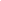 